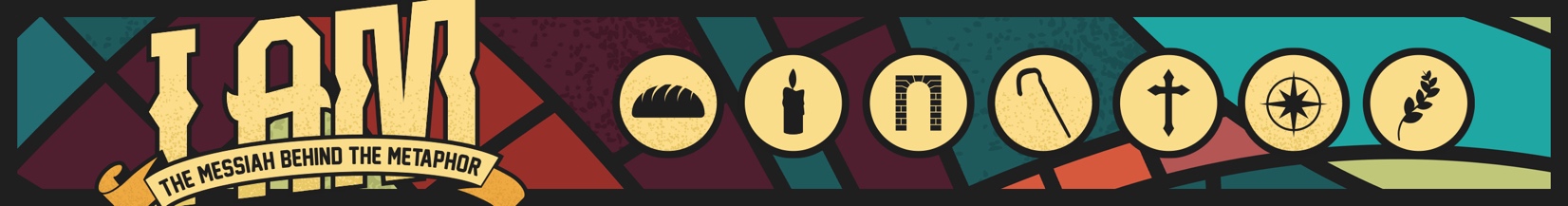 Week 6: “I am the Resurrection and the Life”Daily Time With TruthAs you read these daily scriptures, ask yourself these three questions:What is God saying to me?What do I want to say to God in response?How will I live out this truth?Day 1: John 11:25-26 (AMP)Jesus said to her, “I am the Resurrection and the Life. Whoever believes in (adheres to, trusts in, relies on) Me [as Savior] will live even if he dies; and everyone who lives and believes in Me [as Savior] will never die. Do you believe this?”____________________________________________________________________________________________________________________________________________________________________________________Day 2: 1 John 5:11-12 (MSG)And the testimony is this: God has given us eternal life [we already possess it], and this life is in His Son [resulting in our spiritual completeness, and eternal companionship with Him]. He who has the Son [by accepting Him as Lord and Savior] has the life [that is eternal]; he who does not have the Son of God [by personal faith] does not have the life.____________________________________________________________________________________________________________________________________________________________________________________Day 3: Hebrews:19-22 (NLT) And so, dear brothers and sisters, we can boldly enter heaven’s Most Holy Place because of the blood of Jesus.  By his death, Jesus opened a new and life-giving way through the curtain into the Most Holy Place.  And since we have a great High Priest who rules over God’s house, let us go right into the presence of God with sincere hearts fully trusting him. For our guilty consciences have been sprinkled with Christ’s blood to make us clean, and our bodies have been washed with pure water.____________________________________________________________________________________________________________________________________________________________________________________Day 4: 1 Peter 3:18 (TPT)Christ suffered and died for sins once and for all—the innocent for the guilty —to bring you near to God by his body being put to death and by being raised to life by the Spirit.____________________________________________________________________________________________________________________________________________________________________________________Day 5: John 17:2-3 (TPT)You have already given me authority over all people so that I may give the gift of eternal life to all those that you have given to me. Eternal life means to know and experience you as the only true God, and to know and experience Jesus Christ, as the Son whom you have sent. ____________________________________________________________________________________________________________________________________________________________________________________Discussion Questions:1. Turn back to John 11 and divide the reading of verses 1 – 46 between two or three group members. Why did Jesus delay coming to Mary and Martha when He learned that His good friend, Lazarus was ill?__________________________________________________________________________________________________________________________________________________________________________________2.  Pastor Bob asked, “Has Jesus ever no-showed on you?  You needed Him, prayed to Him, regularly…and nothing!  Isn’t that what Martha is saying…if you had been here…but you weren’t…we wouldn’t be in this mess! God is good…all the time…but right now life is hard!”  Have you experienced this?  Share.____________________________________________________________________________________________________________________________________________________________________________________3. What did Jesus communicate to Mary and Martha when He said, “I Am the Resurrection and the Life”?____________________________________________________________________________________________________________________________________________________________________________________4. How did Mary and Martha respond to what resulted from Jesus’ command, “Lazarus!  Come out of the    tomb!” What did they learn from this experience?  ____________________________________________________________________________________________________________________________________________________________________________________5. “I am the resurrection and the life. The one who believes in me will live, even though they die; and whoever lives by believing in me will never die. Do you believe this?” What does this statement mean to you personally and how would you answer that question?____________________________________________________________________________________________________________________________________________________________________________________6. How do you see Jesus?  The way Mary and Martha saw Him at first, or do you see Him through eyes of faith because you’ve had the personal experience of His loving sovereignty in your life?  Share how your perception of Jesus has evolved as your faith has grown.____________________________________________________________________________________________________________________________________________________________________________________7. In John 11:25-26, “Jesus tells us that the resurrection is not an event but rather a person!  And that person, Jesus is alive! Jesus tells us that all who are in Him will live even though they die. My body will die but my spirit will never die.  Do you believe this?”  How does knowing this truth impact your life?____________________________________________________________________________________________________________________________________________________________________________________